Základní škola, Čapkova ul. 126, Klatovy 5……………………………………………………………………………………………………....Roční plán školní družinyškolní rok 2022/2023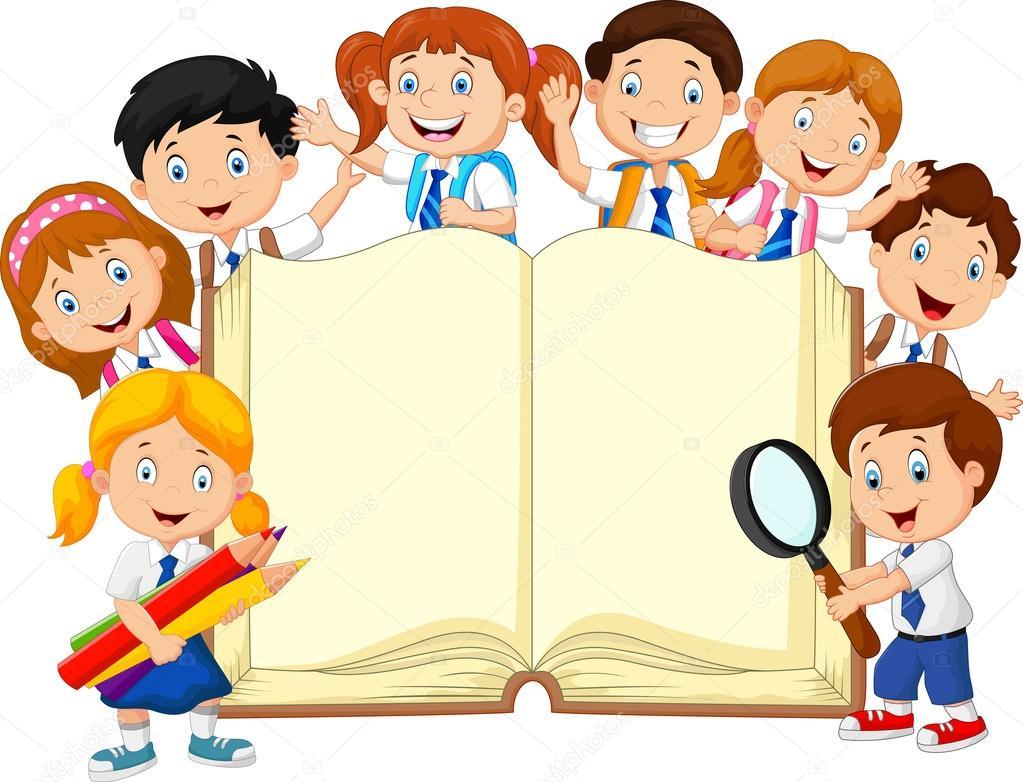 	Roční plán školní družiny při ZŠ Čapkova v Klatovech vychází ze ŠVP pro zájmové vzdělávání platného od 1. září 2014 a je rozdělen do deseti tematických okruhů.	Činnosti školní družiny jsou zaměřené na získávání nových poznatků použitelných v dalším životě, rozvoj individuálních schopností, rozšiřování znalostí a dovedností, osvojení si metod práce s informacemi, rozšiřování slovní zásoby a vědomostních obzorů, vytváření vzájemných vztahů, rozvoj estetického cítění, využití praktických zkušeností, účelné trávení volného času, rozvoj pohybu, uvolnění a relaxace.Celoroční činnosti ve školní družině:Rozvoj kamarádských vztahů, sociálních vazeb mezi mladšími a staršími žáky v jednotlivých odděleních i v rámci celé školní družinyUpevňování hygienických návyků Ochrana životního prostředí, třídění odpadůRozvoj čtenářské gramotnosti - četba knih na pokračování při odpočinkových činnostechPráce s dětským časopisem – DráčekOchrana zdraví svého i zdraví druhýchVedení žáků k samostatnostiVedení žáků k hodnocení vlastní práce, úctě k práci druhých a ke schopnosti vyjádřit vlastní názorRozvoj pohybových a sportovních aktivit žáků – na školním hřišti a v sále pohybové výchovyZÁŘÍ – „Naše škola, naše družina“Zahájení školního roku, vítání prvňáčků, rozdělení dětí do jednotlivých odděleníSeznámení žáků s režimem ŠD, s vnitřním řádem ŠDSeznámení s bezpečností a chováním ve ŠD, ŠJ a na školním hřištiOrientace v prostorách školy, ŠD, v okolí školyNavázání přátelských vztahů za pomoci společných her, pravidla společného soužití mezi žáky (zapojení prvňáčků do kolektivu dětí v ŠD)Sebeobsluha, stolování, dodržování pitného režimu, hygienaCesta do školy – povídání o cestě do školy – základy bezpečnostiZásady společenského chování – správné oslovení, kouzelná slůvkavýtvarná činnost – zážitky z prázdnin (kresba, koláž… + výstavka ve společných prostorách ŠD)Společná výzdoba třídy (herny)Četba na pokračování, ponaučení z četby, vyprávění přečteného příběhu podle ilustracívyužití školního hřiště k pohybovým a sportovním aktivitám (pohybové hry, soutěže, závody)ŘÍJEN – „Veselé barvy podzimu“Vycházky do přírody, sběr přírodnin, výtvarné zpracování podzimuPozorování přírody – jak se mění stromy a keře na podzim – využití listů a plodů pro kreativní činnostJaké znám houby – výstavka obrázků, modelování hub4.10. Mezinárodní den zvířat – beseda s dětmi, jak se staráme o domácího mazlíčkaUpevňování hygienických návykůOrientace v čase – roční období – co je pro které roční období charakteristické Pohybové a sportovní činnosti na hřišti, v tělocvičně, při vycházkáchBeseda na téma: „Co dělat, když se ztratím“ – umím svou adresu, dokážu se zeptat na cestuČetba na pokračování, ponaučení z četby, vyprávění přečteného příběhu podle ilustracíSportovní soutěže pro prvňáčky – sál pohybové výchovy - spolupráce I. a II. oddělení (Šelmátová + Václavíčková)LISTOPAD – „Ať žijí duchové“„Halloween“ a „Dušičky“ – tradice, význam svátků, rozdílCelodružinová akce – „Halloween“ – strašidelný rej (Ponocná + Šelmátová)11.11. Svatý Martin – pranostiky, posvícení, příběhyVýtvarné zpracování Halloweenu, strašidel17.11. – st. Svátek „Den boje za svobodu a demokracii“ - besedaUčíme se pořádku, přemýšlíme o vandalismuRozvíjení charakterových vlastností – učíme se toleranciÚčastníme se projektu „Adopce na dálku“ – výroba prodejních předmětů (všechna oddělení)Vycházky do okolí školySportovní a pohybové činnosti na hřišti a sále pohybové výchovySoutěžní sportovní odpoledne pro žáky 2. tříd – využití sálu pohybové výchovy (Bošková + Ponocná)Četba na pokračování, ponaučení z četby, vyprávění přečteného příběhu podle ilustracíPROSINEC – „Kouzelný vánoční měsíc“Celodružinová akce: „Čertí diskotéka“ – soutěže, hry, tanec, nadílka (Bošková + Václavíčková)Adventní čas – vyprávění o vánočních zvycích a tradicích, učíme se koledyVyprávíme si naše rodinné vánoční zvyky a příběhyVýrobky s vánočními náměty – přáníčka, ozdoby, dekoraceVánoční výzdoba v odděleních ŠD + píšeme dopis JežíškoviAdventní kalendář – úkoly spojené s adventním časem (všechna odd.)Vánoční besídky + tradice: pouštíme svíčky, lijeme vosk atd., ochutnávka vánočního cukroví, zdobení stromečku, vánoční nadílka (všechna oddělení)Pohybové hry a soutěže venku i v tělocvičněSeznámení se švédskou hrou „Julklapp“ – každý vyrobí jeden dárek pro spolužáka + losování dárečků při besídce (pro starší žáky)Četba na pokračování, ponaučení z četby, vyprávění přečteného příběhu podle ilustracíLEDEN – „Sníh, led a mráz – zimní čas“Rozhovory s žáky, jak jsme prožili vánoční prázdniny6.1. Tři králové – tradice, zvyky, pranostikyHry na sněhu – sněhové stavby, sněhulák, bobování (v případě příznivého počasí) Kreativní činnost se zimní tematikouPřírodovědné vycházky – pozorování zimní krajiny, zvířata, stopy ve sněhuPohybové a sportovní činnosti – využití sálu pohybové výchovyKvízy, hádanky a doplňovačky se zimní tématikouRelaxace při hudbě, četbě, poslechuČetba na pokračování, ponaučení z četby, vyprávění přečteného příběhu podle ilustracíÚNOR – „Únor bílý, tělo sílí“Beseda s žáky na téma: „Naše tělo – naše zdraví“ – otužování, zdravý životní styl, hygiena, správné oblékání14.2. – Svatý Valentýn – představení svátku, tradice + výroba drobných dárků, přání pro své blízkéVíme, co je Masopust? – vysvětlení pojmu, zvyky, tradiceVýtvarná činnost – výroba masek, škrabošekCelodružinová akce „Maškarní bál“ – tanec, soutěže, odměny (Ponocná + Nováková)Hry na sněhu (bobování, sněhové stavby) – dle aktuálního počasíLidé kolem nás – naše rodina, povolání rodičů, co pro nás znamenají – úcta ke každému povolání + malujeme obrázky: „Čím budu, až budu velký/á“Pranostiky na únor – Únor bílý, pole sílí, Na Hromnice – o hodinu víceČetba na pokračování, ponaučení z četby, vyprávění přečteného příběhu podle ilustracíBŘEZEN – „Jarní pozdrav sněženky“Probouzí se jaro – pozorování změn v přírodě, první květy, první broučciKreativní činnost – výrobky s velikonoční tematikouBřezen - měsíc knihy - vyrábíme záložky, představení oblíbených knih, výstavka knih, četba ukázekJarní úklid – uklízíme herny, třídy i okolí ŠD, kompletace stavebnic, úklid hraček Výtvarná činnost – výrobky s jarní tematikou (květiny, zvířecí mláďata…), výzdoba herny a třídyCelodružinová akce – soutěž mezi odděleními ŠD o nejhezčí velikonoční výrobek Rozdíly života ve městě a na vsi (klady a zápory) – beseda s dětmi: „Kde bydlím a kde bych bydlet chtěl/a“Pohybové a sportovní činnosti na hřišti, v tělocvičněČetba na pokračování, ponaučení z četby, vyprávění přečteného příběhu podle ilustracíDUBEN – „Bláznivý měsíc“Velikonoční svátky – zvyky, tradice, velikonoční výrobkyTýdenní projekt „Barevný týden“ – soutěžíme v rámci odd. v barevném oblékání (modré pondělí, zelený čtvrtek…)Vycházky do přírody Klíčení semen – využití natě (řeřicha) na výrobu pomazánky + ochutnávkaExkurze: Hasičský záchranný sbor Klatovy – seznámení s náplní práce našich hasičů (I. a II. oddělení)Volné hry dětí na hřišti (zařazení některých „retro her“ – skákání panáka, skákání gumy, cvrnkání kuliček, školka přes švihadlo, školka s míčem… - ukázky, jak si kdysi hrávali vaši rodiče)22. 4 Den Země – celodružinová akce – úkoly, soutěže na téma: „Pomáháme naší planetě“ (Nováková)Beseda o tom, jak můžeme pomoci živé a neživé přírodě, připomeneme důležitost třídění odpadů, uklízíme okolí naší ŠDČetba na pokračování, ponaučení z četby, vyprávění přečteného příběhu podle ilustracíKVĚTEN – „Měsíc rodinyBeseda – tradice stavění májky, květnové pranostikyDen matek - vyrábíme dárky pro maminky – povídáme si o tom, co pro nás naše maminky znamenají, co vše pro nás dělajíBeseda – posilování citových vazeb, naše místo v rodině, vztah k rodičům, prarodičům, úcta ke stáříPřipomenutí důležitých dat – 5. května 1945 – osvobození Klatov americkou armádou Využití školního hřiště a lesoparku Vodojem ke sportovním a pohybovým aktivitám – stopovaná, míčové hry, štafetové soutěže, kolektivní sportyCelodružinová akce –„Talentmania“ – hledáme talenty mezi žáky ŠD (Ponocná + Šelmátová)Výtvarná činnost – na téma „Rozkvetlá příroda“Četba na pokračování, ponaučení z četby, vyprávění přečteného příběhu podle ilustraceCelodružinová akce – „Letní olympiáda“ – soutěž jednotlivců ve sportovních disciplínách – diplomy, odměny (Bošková + Václavíčková)ČERVEN – „Prázdniny klepou na dveře“Celodružinová akce: 1. 6. – Den dětí – zábavné odpoledne spojené s opékáním vuřtů (hry, soutěže) – (Bošková + Nováková)Celodružinový výlet – výběr žáků – jako odměna za celoroční práci v ŠDBeseda s dětmi: „Kam pojedeme o prázdninách“, „Na co se těšíme“Povídáme si o letních sportech, aktivitách, o nebezpečí a nástrahách kolem násOpakujeme důležitá telefonní čísla – 150, 155, 158, 112 – v jaké situaci je použijemeJak si navzájem můžeme pomoci při menších zraněních + praktická ukázkaVýtvarné práce na téma prázdniny, létoCelkové zhodnocení roku – co se mi v ŠD líbilo/nelíbilo, co se mi podařilo/nepodařilo, návrhy dětí pro činnost školní družiny pro příští školní rokPohybové a sportovní aktivity na školním hřištiČetba na pokračování, ponaučení z četby, vyprávění přečteného příběhu podle ilustrací